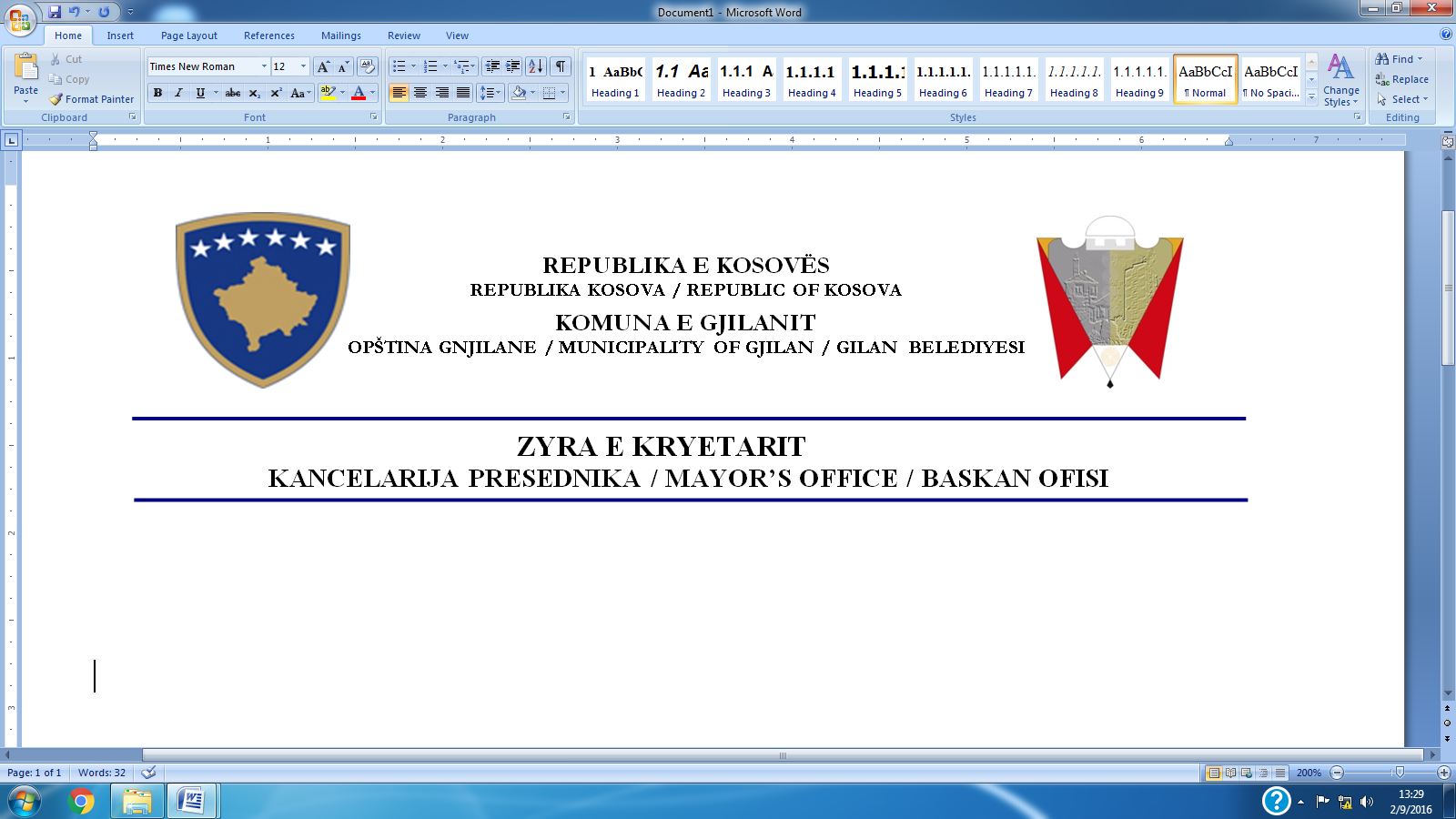     Drejtorisë për Mbrojtje dhe Shpëtim (DMSH) në punën e saj mbështetet: në ligjet, urdhresat administrative dhe rregulloret në fuqi, si: Ligji për Mbrojtje nga Fatkeqësitë Natyrore dhe Fatkeqësitë Tjera Nr. 04/L-027; Ligjin për Mbrojtje kundër Zjarrit Nr.02/L-41;  Ligji për Vetëqeverisjen  Lokale Nr. 03/L014; Udhëzimi Administrative Nr. 19/2008; Statusin e Kuvendit të Komunës së Gjilanit; Plani për Vlerësimin e Rrezikut në territorin e Komunës së Gjilanit: dhe Plani i Reagimit Emergjent Komunal. 	DMSH, është përgjegjëse për menaxhimin e emergjencave në nivel komunal, bënë ngritjen e standardeve të Gatishmërinë Civile dhe Reagimit Emergjent brenda territorit dhe bënë koordinimin e subjekteve relevante për reagim në Situata Emergjente, varësisht nga karakteri dhe përmasat e fatkeqësisë. DMSH-ja merr masa të nevojshme për parandalimin e fatkeqësive si dhe përcjell vazzhdimisht aktivitetet e subjekteve relevantë që janë të përfshira në rastet emergjente. Aktivitetet e drejtorisë janë të vazhdueshme dhe të pa parashikuara sipas intensitetit që mund të ndodhin nga fatkeqësit natyrore dhe fatëkeqsitë tjera brenda vitit.Drejtoria për Mbrojtje dhe Shpëtim (DMSH) për vitin 2019 planifikon bëjë këto aktivitete: DMSH-ja vazhdon të mbajë gatishmërinë e reagimit emergjent në nivel të duhur, dhe së bashku me institucionet tjera përkatëse, merr veprimet e duhura në kohë, në rastet e situatave emergjente;Do të bëhen trajnime dhe aftësime profesionale të zyrtarëve sipas planit që organizon AME në qendrën e trajnimit në Vushtrri;Pajisjet Teknike për  reagim emergjent, do të vazhdohet të mirëmbahen sipas kritereve teknike në mënyrë që intervenimet te jenë sa më efikase.Këtë vitë është e nevojshme që  të bëhet rishikimi dhe plotësimi i Planit të Vlerësimit të Rreziqeve, në bazë të dinamikës së investimeve të ndodhura viteve të fundit në infrastrukturë  në publik dhe atë privat. Me këtë rishikim ne do të indentifikojm edhe faktorët të mundëshëm që ndikojnë në shtimin uljen e rreziqeve të reja. Do të inspektohen vazhdimisht gatishmëria emergjente si: institucioneve  publike, ndërmarrjet private, në mënyrë që të mbahet nën kontrollë gatishmëria e tyre për përballje me Fatkeqësitë Natyrore dhe Fatkeqësitë të tjera;DMSH, do të bëjë kordinimin e duhur dhe do të bashkëpunoj ngushtë me organet e caktuara si: Zyrën e Kryetarit, FSK-ne, PK-në, KFOR, QKMF, Kryqin e Kuq, Drejtorin për Shërbime Publike, Drejtorinë për Urbanizëm, Drejtorinë për Shëndetësi dhe Mirëqenien Sociale, si dhe organizatat e ndryshme  joqeveritare, me qëllim të ngritjes së kapacitetve reaguese me kohë në rastet e mundëshme të fatkeqësive natyrore;Do të organizohen kurse, ligjërata dhe ushtrime fushore në bashkëpunim me subjektet tjera me qëllim të ngritjes së kapaciteteve reaguese dhe menaxhuese të njësive të reagimit emergjent dhe vedisimit të qytetarëve për reagim në rast të fatkeqësive natyrore;Gjatë periudhës verore kur kemi ngritje të temperaturave të larta, shtohen rreziqet nga përhapja e zjarreve, DMSH do të ngritë nivelin e mobilizimit të përgjithëshmëm, sidomos stafit të DMSH-së, SHZSH-së. Në kuadër të këtij mobilizimi, do të bëhet fushat vetëdijsuese me  qytetarët përmes komunikimit të drejtpërdrejt, përmes këshillave të lagjeve dhe fshatrave, përmes afisheve dhe mediave, me qëllim të vetëdijesimit në parandalimin e zjarreve fushore dhe pyjore;Do të mbikëqyren terrenet në përgjithësi, fokus do të jenë terrenet ku rrezikojnë shembje të dheut, në mënyrë që të vlersohet me kohë rrezikshmëria dhe të mirren masat nga organet përkatëse në parandalimin paraprak të ndonjë fatkeqësie të mundëshme;Do të organizojmë trajnime në mbrojtjes nga zjarri në të gjitha shkollat e Komunës së Gjilanit, me nxënësit, personelin shkollor dhe stafin teknik që ata të jenë të gatshëm t’i përdorin dhe të jenë reaguesi i parë deri sa ekipet tona të jenë në vend-ngjarje;Do të organizohen trajnime për këshillat e fshatrave dhe lagjeve me qëllim të ngritjes së njohurive për reagim dhe menaxhim të situatave emergjente;Për shkak të rritjes së numrit të objekteve të larta, planifikojmë furnizimin me auto shkallë për njësinë e SHZSH; Do të punohet në krijimin dhe funksionalizimin i Qendrës Operative Emergjente Komunale (QOEK).Do të punohet në funksionalizimn dhe shtimin e pikave të reja të Hidrantëve publik për furnizim me ujë dhe nevojave tjera emergjente per SHZSH, etj.	Përveç detyrave të parapara në këtë plan DMSH-ja, do të angazhohet në të gjitha detyrat  tjera të cilat mund të paraqiten por të cilat nuk  mund të parashihen për shkak të natyrës së punës dhe dukurive të paparashikueshme.	Realizimi i planit të punës të DMSH, në nivelin operativ është i ndërlidhur me Sektorin e Preventivës (SP), dhe me Shërbimin e Zjarfikjes dhe Shpëtimit (SHZSH). Këto dy sektorë  të reagimit emergjent gjithashtu planifikojnë aktivitetet e tyre vjetore të cilat janë në harmoni me objektivat dhe planin e DMSH-së si dhe të AME-së;	Plani i sektori të preventivës, është i orientuar kryesisht në realizimin e objektivave të bazuar në detyrimet ligjore dhe në suaza të kompetencave që burojnë nga ligjet që e rregullojnë këtë sektorë. Mbi bazë të këtyre SP planifikon: Kontrolle të objekteve  të  kategorisë së parë së paku një herë në vit sipas nevojës edhe më shpesh;Kontrolle të  objekteve të  kategorisë së dytë, një herë në dy vite,( është obligim të kontrollohen); Kontrolle të objekteve të  kategorisë së tretë një herë në tri vite, e sipas situatave edhe ma shpesh; Edhe gjatë vitit 2019,   prioritet i shërbimit të preventivës në kontrollimin e masave për mbrojtje nga zjarri do t’i kushtohet shkollave, spitaleve, PTK, ambulantëve shëndetësore, enteve parashkollore, stacioneve  e derivateve te naftës, KEDS-it, palestrave sportive, qendrave të mëdha tregtare dhe të gjitha objektet ku tubohen numër i madh njerëzish;  Në territorin e komunës veprimtarinë e tyre e zhvillojnë një numër i madh i stacioneve (pompave) të benzinës në kuadër të cilave kanë të vendosura edhe depozita gazi, kjo ka të bëjë me rritjen e rrezikut nga zjarret dhe rrezikimit të jetës së njerëzve dhe pronës, prandaj sektori i preventivës prioritet më të madh të kontrollit do t’i kushtoj këtyre objekteve, me qëllim të zvogëlimit të rrezikut nga shpërthimi  i zjarreve në këto objekte si dhe funksionimit të pajisjeve, pajimeve dhe aparateve për parandalimin, evitimin e shkaktarëve dhe përhapjes së  zjarrit, qofshin ato pajisje lëvizëse ose aparate lëvizëse për shuarjen e zjarrit sikur edhe ato stabilimente fikse për parandalimin dhe evitimin e shkaktarëve të mundshëm të zjarreve (hidrantët, pajisjet fikse për shkarkimin e elektricitetit statik- rrufe pritësit e ndryshëm apo sondat e ndryshme dhe pajisjeve tjera si detektor të hershëm për lajmërimin e zjarreve në ambiente të mbyllura dhe të hapura.I tërë aktivitet i sektorit të preventivës ka për qëllim ruajtjen e jetës së njerëzve, pasurisë shoqërore dhe asaj private, shtazëve dhe mbrojtjen e ambientit.Sektori i Preventivës është në gjendje gatishmërie 24 ore dhe operon në të gjitha incidentet që lidhen me natyrën e punës së këtij sektori. Gjithashtu si punë e përditshme e këtij sektori janë edhe komunikimi me qytetarë, hartimi i proces verbaleve nga vend incidenti, raportet mbi zjarrin, vërtetimet mbi shkaqet  zjarreve.       Për Njësinë Profesionale e Zjarrfikjes dhe Shpëtimit për vitin 2019 është planifikuar aktivitet: në ngritjen e dijes profesionale të zjarrfikësve, përveç organizimit të trajnimeve në QTI në Vushtrri , nuk do të mungojë as angazhimi i NjPZSh për njohuri shtesë , përmes trajnimeve mobile, si ato teorike dhe praktike në shërbim ngritjes së kapacitetëve profesionale. Për AME-QTI, do të bëhet planifikim i personelit të cilët ndjekin trajnimet e ndryshme gjatë viti 2019. Përveç obligimeve me punët ditore personeli i ndërrimeve do të angazhohen edhe me trajnime mobile, teorike dhe praktike sipas planit vjetor të paraparë për vitin 2019 si vijon: Janar -  Taktika e Zjarrfikësve :Djegëja dhe Proqesi i djegëjes, ( Teori )Kushtet elemetare për djegëje ( Teori )Mjetet për Fikje   ( Teori )Zjarret  dhe Llojet e zjarreve , ( Teori )Bekdrafti   - Flash Over Indentifikimi i Materjeve të Rrezikshme, ( Teori )Shkurt  - Teknika e Zjarrfikësve:Paisjet Personale,Paisjet per Shuarje me ujëPaisjet për shuarje me shkumë kimike dhe ajrorePaisjet për ngjitje në lartësi (Shkallët dhe llojet e tyre )Paisjet për Aksidente të Komunikacionit Rrugor (AKRR),Mars -Teknika e Zjarrfiësve:Paisjet për ShpëtimPaisjet Mbrojtëse ( Rrobet ,Aparatat e frrymmarrjes BD-96 )Paisjet teknike Paisjet për Zhytje në ujë,Paisjet për ndriqim dhe Paisjet Sanitare etj.Vendosja e paisjeve të zjarrfikjesShpëtimi dhe evakuimi etj.Prill – Ushtrime Praktike	Përsëritja e përdorimit të Teknikës së Zjarrfikësve në PraktikëShpejtësia e daljes së ekipit për itervenim,Ushtrime -Akcion i  kombinuar,Ushtrime -Akcion në katet e ndërtesave me anë të shkallëve,Ushtrime- Me Paisjet AKRR,Ushtrime –Përdorimi i Shkumës AjroreMaj - Vazhdimi i ushtrimeve, dhe  punëve të cekura më poshtë.Qershor  - Vazhdojnë Ushtrimet, dhe puna për pregaditje për ndonjë ushtrim  për nderë të Ditës së Zjarfikësve, apo ndonjë manifestimi tjetër.Korrik, Gusht dhe ShtatorPër shkak të intervenimeve të shumta që mund t’i kemi gjatë sezonit , nuk parashohim ndonjë angazhim tjetër pos mobilizimit më të madh;Tetor - Vazhdojmë me ushtrime, Përdorimi i AF, Paisje për AKRR dhe përsëritja e temave të          zhvilluara nga Taktika e zjarrfikësve .Nëntor - Përsëritja dhe vazhdimi me teknikën, taktikën e zjarrfikësve, - përgatitje e automjeteve për sezonin e dimrit.Dhjetor-Vlersimi i punëtorëve mbi punën dhe aftësimin professional , -  Pregaditja e raporteve për vitin Kaledarik.-  Pregaditja e planit të punës për  vitin  vijus,-  Planifikimi, deklarimi mbi shfrytëzimin e pushimeve vjetore për vitin vijues.Poashtu do të bëjmë mbushjen e bombolave të Aparatave të frrymmarrjes, jo vetëm për njësin tonë por, edhe për njësit  tjera të regjionit : NjPZSh- Dardanës, NjPZSh Vitisë, NjPZSh -Novobërdës .Gjatë vitit 2019 planifikojmë disa punë shtesë  siç janë:Riparimi i  disa defekteve të imta  automjetit Tojota dhe automjete tjera Lyerja e nyjeve te automjeteve ( punë e regulltë për fillim të sezones verore )Kontrollimi detal për pregaditjen e automjeteve per regjistrim BMC-5,6Vazhdimin e punve te mbetura në objekt  Brenda-dhe dyrt e garazhes te aneksi I objektit  .Rregullimi i një gjysëm fushe për aktivitete sportive  mbrapa Regullimi i semeringave në pompat statike në BMC- 6,Kontrollimi detal për pregaditjen e automjeteve FAP-4, Iveko 1-2 Tojota , Nisani për regjistrim  ( Korrik )Përkushtim rreth vazhdimit në realizimit të projekteve ( vazhdimi i Garazhave, Sami SPAHIU                                  ,                  Drejtori për Mbrojtje dhe Shpëtime-mail: sami.s.spahiu@rks-gov.netTel:      0280 320 587Mobil:  044 613 293REFERENC-Ë:REFERENC-Ë:REFERENC-Ë:PËR/ZA/TO:PËR/ZA/TO:PËR/ZA/TO:Lutfi Haziri/Kryetar i Komunës GjilanLutfi Haziri/Kryetar i Komunës GjilanLutfi Haziri/Kryetar i Komunës GjilanCC:CC:CC:PËRMES/PREKO/THROUGH:PËRMES/PREKO/THROUGH:PËRMES/PREKO/THROUGH:Sami Spahiu/drejtor në Drejtorinë për Mbrojtje dhe ShpëtimSami Spahiu/drejtor në Drejtorinë për Mbrojtje dhe ShpëtimSami Spahiu/drejtor në Drejtorinë për Mbrojtje dhe ShpëtimNGA/OD/FROM:NGA/OD/FROM:NGA/OD/FROM:TEMA/SUBJEKAT/ SUBJECT:TEMA/SUBJEKAT/ SUBJECT:TEMA/SUBJEKAT/ SUBJECT:Plani i Punës i Drejtorisë për Mbrojtje dhe Shpëtim për vitin 2019Plani i Punës i Drejtorisë për Mbrojtje dhe Shpëtim për vitin 2019Plani i Punës i Drejtorisë për Mbrojtje dhe Shpëtim për vitin 2019Nr. i Zyrës:Br.Kancelarije:Room No:Lokacioni:Lokacija:Extencion:GJILANData:Datum:Date:02/11/2018